ZAPROSZENIE DO ZŁOŻENIA OFERTY Caritas Archidiecezji Gdańskiejposzukuje Wykonawcy do remontu pomieszczeń w których znajdują się Warsztaty Terapii Zajęciowej w Gdyni
(Ul. Jęczmienna 8, Gdynia)Załączniki:Specyfikacja Istotnych Warunków ZamówieniaFormularz ofertowyOświadczenie o powiązaniuZałącznik nr 1. Specyfikacja Istotnych Warunków Zamówienia1. NAZWA I ADRES ZAMAWIAJĄCEGO Caritas Archidiecezji GdańskiejAl. Niepodległości 77881-805 SopotGodziny otwarcia: poniedziałek–piątek 8.00–16.00 (oprócz sobót, niedziel i świąt ustawowo wolnych od pracy)Tel: 58 555 78 78FAX: 58 551 57 46gdansk@caritas.gda.plwww.caritas.gda.pl2. OPIS PRZEDMIOTU ZAMÓWIENIA:Przedmiotem zamówienia jest modernizacja sanitariatów w Warsztacie Terapii Zajęciowej w Gdyni, w szczególności:-Remont szatni i toalety sutereny-Podział Sali gimnastycznej-PodjazdSzczegółowy zakres prac (Przedmiar/obmiar) zawarty jest w zał. nr 1 do niniejszego zapytania ofertowego.Zamawiający dopuszcza możliwość składania ofert częściowych.Miejsce realizacji zamówienia: ul. Jęczmienna 8, 81-089 GdyniaRealizacja zamówienia odbędzie się w terminie ustalonym z Zamawiającym, jednak nie później niż do 30.06.2021.Zamawiający dopuszcza w procesie realizacji umowy zmianę zakresu zamówienia wskazanego w zapytaniu ofertowym. Zamawiający dopuszcza zmianę zakresu do 20% wartości robót budowlanych z zapytania ofertowego. Zamawiający dopuszcza rezygnację z realizacji całości lub części zamówienia bez podania przyczyny.Płatność za zrealizowaną usługę nastąpi w terminie do 21 dni od dnia otrzymania FV/rachunku. Uwaga:WSPÓLNY SŁOWNIK ZAMÓWIEŃ (CPV)45000000-7 Roboty budowlane3. TERMIN WYKONANIA ZAMÓWIENIA:do 30.06.20214. WYKAZ OŚWIADCZEŃ LUB DOKUMENTÓW, POTWIERDZAJĄCYCH SPEŁNIANIE WARUNKÓW UDZIAŁU W POSTĘPOWANIU ORAZ BRAK PODSTAW WYKLUCZENIA Formularz ofertowy lub na dowolnym wzorzeOświadczenie o powiązaniu5. INFORMACJE O SPOSOBIE POROZUMIEWANIA SIĘ ZAMAWIAJĄCEGO Z WYKONAWCAMI ORAZ PRZEKAZYWANIA OŚWIADCZEŃ LUB DOKUMENTÓW, A TAKŻE WSKAZANIE OSÓB UPRAWNIONYCH DO POROZUMIEWANIA SIĘ Z WYKONAWCAMI1. Wszelkie wnioski, zawiadomienia oraz informacje w postępowaniu 
Zamawiający i Wykonawcy przekazują mailem lub osobiście. 2. Wykonawca może zwrócić się do Zamawiającego o wyjaśnienie treści specyfikacji 
istotnych warunków zamówienia. Zamawiający jest obowiązany udzielić wyjaśnień 
niezwłocznie, i odeśle je do pozostałych potencjalnych Wykonawców lub umieści na stronie internetowej.3. Korespondencję do Zamawiającego należy kierować na adres:	
Caritas Archidiecezji GdańskiejAl. Niepodległości 77881-805 Sopotlubmgawiuk@caritas.gda.plKażdorazowo powołując się na postępowanie: remontu pomieszczeń w których znajdują się Warsztaty Terapii Zajęciowej w Gdyni.4. Osobą uprawnioną ze strony Zamawiającego do kontaktów z Wykonawcami jest – Marcin Gawiuk e-mail: mgawiuk@caritas.gda.pl6. OPIS SPOSOBU PRZYGOTOWANIA OFERT Oferta  winna  być  sporządzona  na  piśmie,  w  języku  polskim,  w  formie zapewniającej pełną czytelność jej treści.W przypadku dostarczenia oferty osobiście/kurierem/pocztą należy oferty umieścić w zamkniętej kopercie i opisanej: remontu pomieszczeń w których znajdują się Warsztaty Terapii Zajęciowej w Gdyni oraz NIE OTWIERAĆ PRZED DNIEM 20.10.2020 przed godziną 16.00.7. MIEJSCE ORAZ TERMIN SKŁADANIA I OTWARCIA OFERT1. Ofertę należy wysłać/dostarczyć/złożyć (osobiście lub pocztą lub kurierem lub e-mail) na adres:Caritas Archidiecezji GdańskiejAl. Niepodległości 77881-805 SopotGodziny pracy: poniedziałek – piątek 8.00 – 16.00 (oprócz sobót, niedziel i świąt ustawowo wolnych od pracy)lube-mail: mgawiuk@caritas.gda.pl2. Termin złożenia oferty: do 20.10.2020r. do godz. 16.00. 3. Otwarcie ofert nastąpi niezwłocznie w siedzibie Zamawiającego: Caritas Archidiecezji Gdańskiej, adres: Al. Niepodległości 778, 81-805 Sopot.4. Ofertę złożoną po terminie zwraca się niezwłocznie.5. O terminie złożenia oferty decyduje wyłącznie termin dostarczenia oferty do Zamawiającego.8. OPIS KRYTERIÓW, KTÓRYMI ZAMAWIAJĄCY BĘDZIE SIĘ KIEROWAŁ PRZY WYBORZE OFERTY, WRAZ Z PODANIEM WAG TYCH KRYTERIÓW I SPOSOBU OCENY OFERT1. O wyborze najkorzystniejszej oferty decydować będą następujące kryteria: I. CenaPunkty za kryterium „cena” zostaną obliczone wg następującego wzoru: Cena brutto oferty najtańszej----------------------------------- x 100 pkt = Liczba punktów oferty ocenianejCena brutto oferty ocenianejWszystkie obliczenia będą dokonywane z dokładnością do dwóch miejsc po przecinku. Do porównania cen ofert według powyższego wzoru zostanie przyjęta podana w ofertach łączna cena brutto za wykonanie niniejszego zamówienia.Podana w ofercie cena (podana w PLN z dokładnością do 2 miejsc po przecinku) jest ceną kompletną, jednoznaczną i ostateczną, musi uwzględniać wszystkie wymagania niniejszego ogłoszenia oraz obejmować wszelkie koszty związane z realizacją zadania, jak również w nim nieujęte, a niezbędne do realizacji zadania, jakie poniesie Wykonawca z tytułu należytej oraz zgodnej z obowiązującymi przepisami realizacji przedmiotu zamówienia. 9. WYMAGANIA DOTYCZĄCE ZABEZPIECZENIA NALEŻYTEGO WYKONANIA UMOWY Gwarancja na okres 24 miesięcy od dnia podpisania protokołu odbioruZał. nr 1 Szczegółowy zakres prac (przedmiar/obmiar)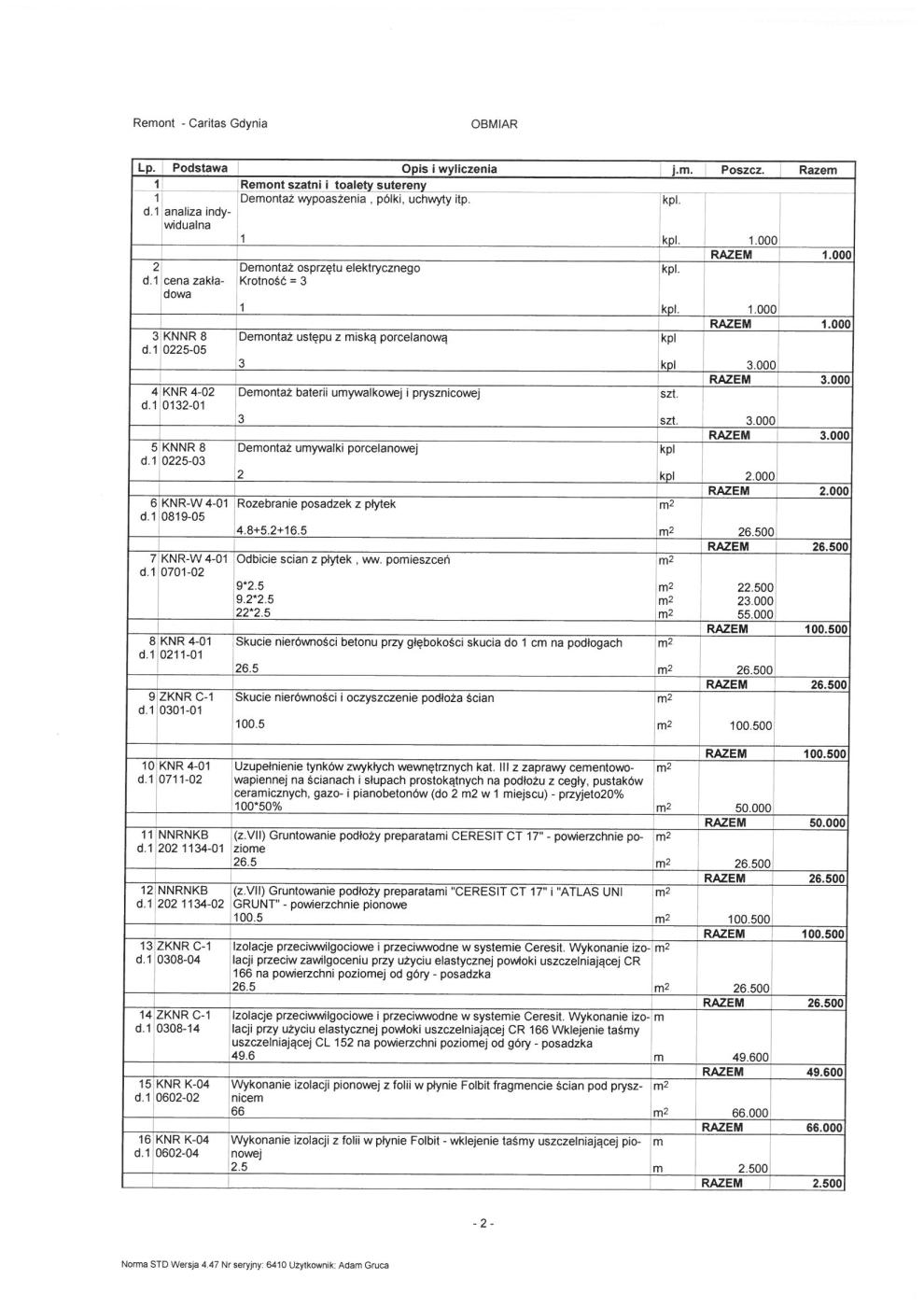 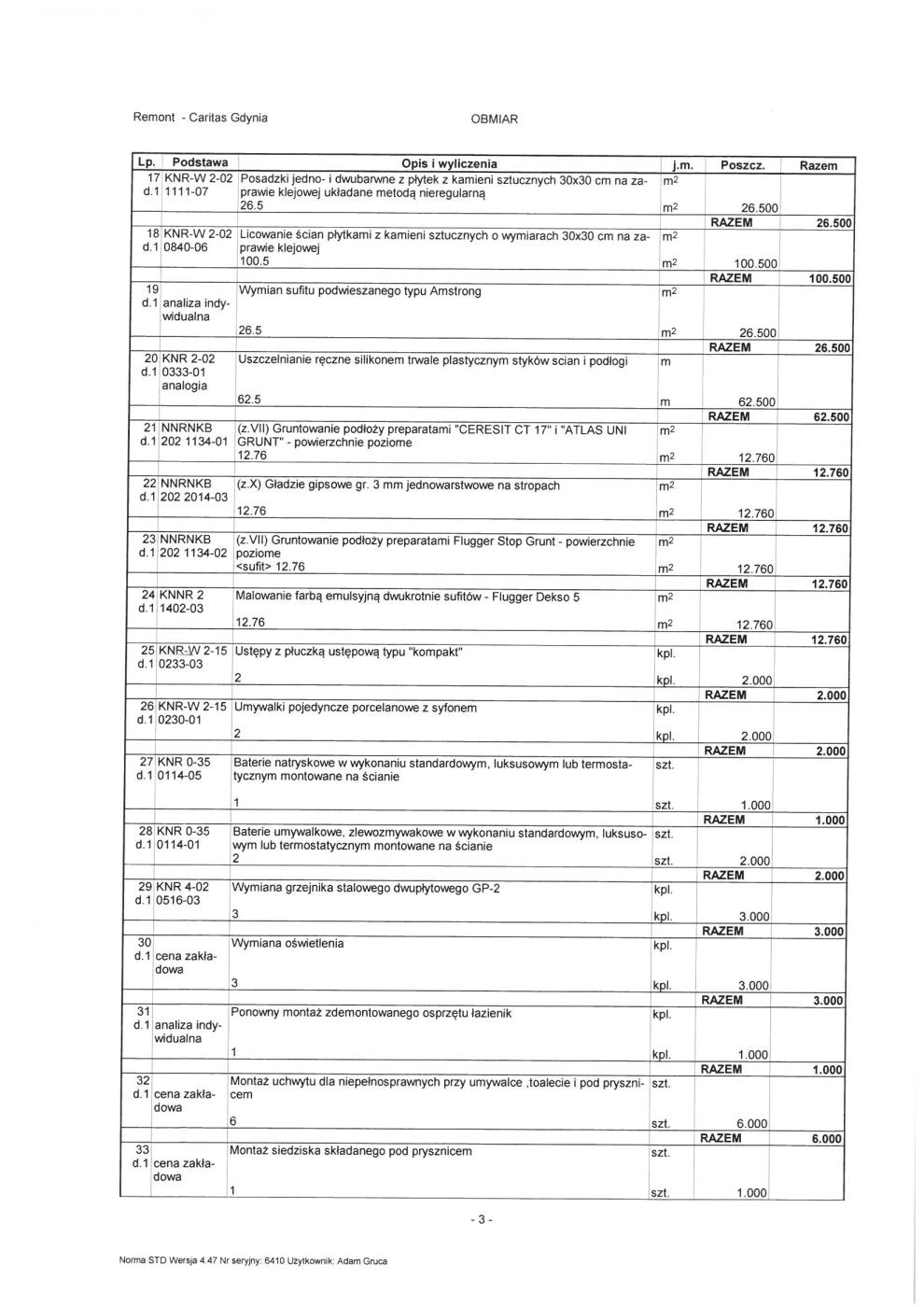 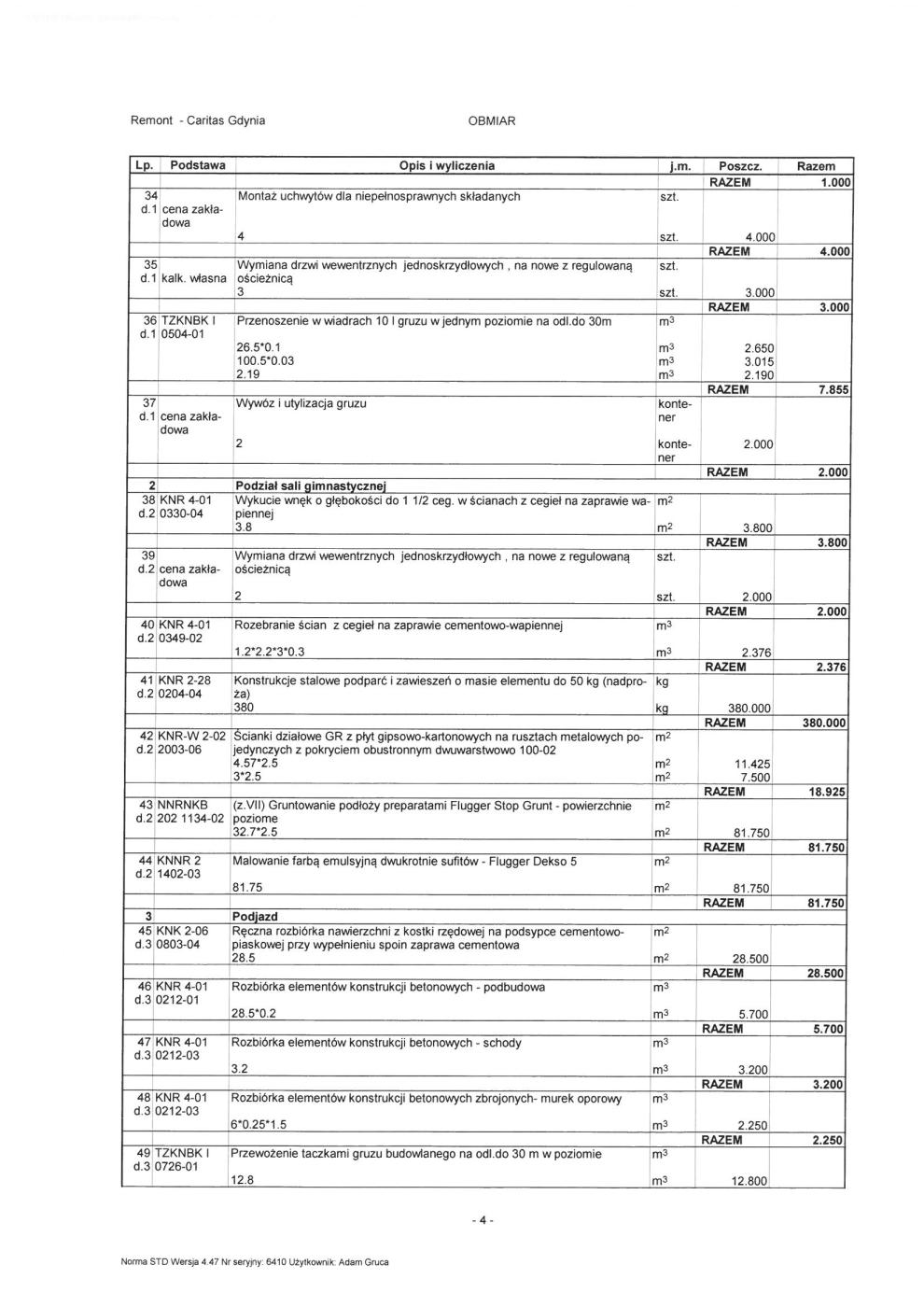 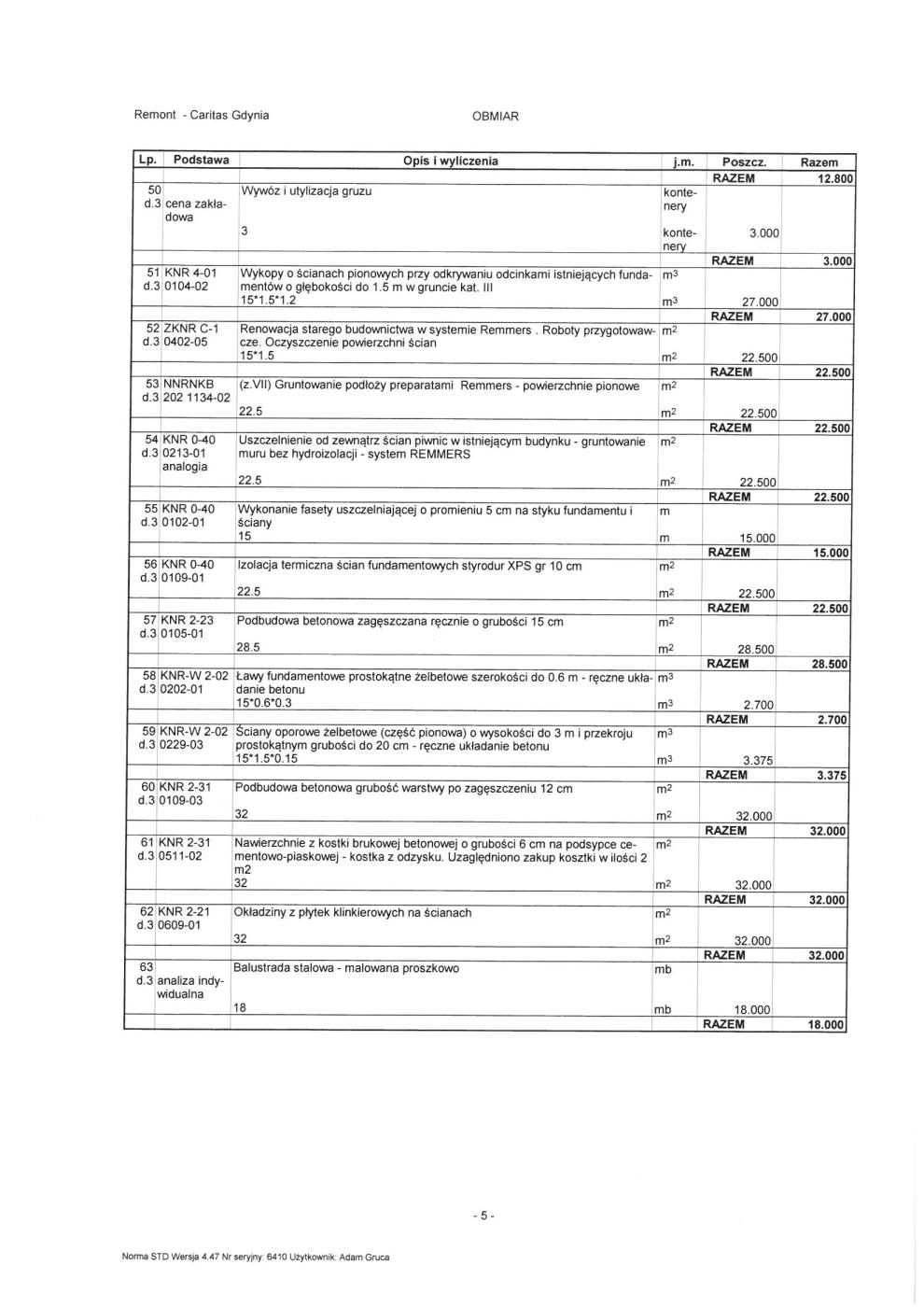 Załącznik nr 2(Nazwa Wykonawcy)	miejscowość, data...FORMULARZ OFERTOWYDane Wykonawcy:-Nazwa Wykonawcy …………………………………………………………………- Adres …………………………………………………………………………………………-Nr telefonu, NIP …………………………………………………………………………………Nawiązując do zapytania ofertowego – remontu pomieszczeń w których znajdują się Warsztaty Terapii Zajęciowej w Gdyni.1.  Zapoznałem(am) się z treścią specyfikacji istotnych warunków zamówienia i wszystkimi załącznikami stanowiącymi jej integralną część oraz że nie wnoszę do nich żadnych 
zastrzeżeń,  a  także  zdobyłem  wszelkie  pozostałe  informacje  niezbędne  do właściwego przygotowania oferty. 2. Oferuję realizację tego zamówienia za poniższą cenę oraz składam niniejszą ofertę: UWAGA: Wykonawca składa ofertę na poszczególne części zamówienia. Do oceny ofert będzie brana pod uwagę cena brutto z każdej części.Zamawiający będzie rozliczał się z Wykonawcą z rzeczywiście wykorzystanych a wyżej wymienionych materiałów i robót budowlanych wg cen brutto podanych w formularzu ofertowym. Na w/w cenę składa się całkowity koszt na podstawie rzeczywiście dostarczonej i odebranej dostawy i roboty budowlanej.……………………………………Podpis osoby(ób) składającej(ych) ofertę (Nazwa Wykonawcy)	miejscowość, data...OŚWIADCZENIE WYKONAWCY O BRAKU POWIĄZAŃJa niżej podpisany(a), w związku z zapytaniem ofertowym - remontu pomieszczeń w których znajdują się Warsztaty Terapii Zajęciowej w Gdyni.oświadczam, żenie jestem/jestem* powiązany(a) z CARITAS ARCHIDIECEZJI GDAŃSKIEJ osobowo lub kapitałowo.Przez powiązania kapitałowe lub osobowe rozumie się wzajemne powiązania międzybeneficjentem lub osobami upoważnionymi do zaciągania zobowiązań w imieniu beneficjentalub osobami wykonującymi w imieniu beneficjenta czynności związane z przeprowadzeniemprocedury wyboru wykonawcy a wykonawcą, polegające w szczególności na:a) uczestniczeniu w spółce jako wspólnik spółki cywilnej lub spółki osobowej,b) posiadaniu co najmniej 10% udziałów lub akcji, o ile niższy próg nie wynika z przepisów prawa,c) pełnieniu funkcji członka organu nadzorczego lub zarządzającego, prokurenta,pełnomocnika,d) pozostawaniu w związku małżeńskim, w stosunku pokrewieństwa lub powinowactwa w linii prostej, pokrewieństwa drugiego stopnia lub powinowactwa drugiego stopnia w linii bocznej lub w stosunku przysposobienia, opieki lub kurateli.*skreślić nieprawidłowe……………………………………Podpis osoby(ób) składającej(ych) ofertę Lp.Nazwa kryteriumZnaczenie (waga) kryterium1.Cena100 %Cena brutto CzęśćNazwa IlośćCena brutto Słownie bruttoCena brutto Słownie bruttoIRemont szatni i toalety suterenykompletIIPodział Sali gimnastycznejkompletIIIPodjazdkompletRazemRazemRazem